保护文学和艺术作品国际联盟(伯尔尼联盟)执行委员会第五十八届会议(第44次例会)2013年9月23日至10月2日，日内瓦报告草案秘书处编拟1.	本执行委员会涉及统一编排议程(文件A/51/1 Prov.3)的下列项目：第1、2、3、4、5、6、8、9、11、12、13、14、15、16、19、20、21、22、23、47和48项。2.	关于上述各项的报告均载于总报告草案(文件A/51/20 Prov.)。3.	Hebert Tassano先生(秘鲁)当选为执行委员会主席；Miklós Bendzsel先生(匈牙利)当选为副主席。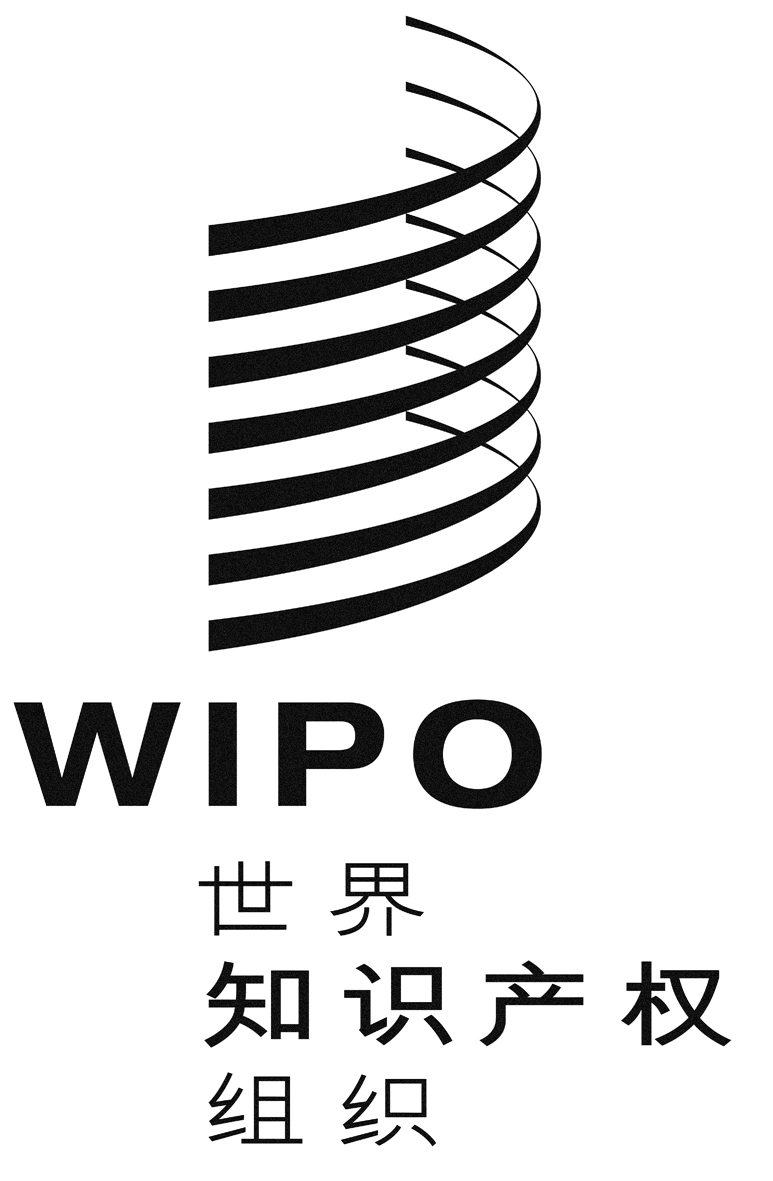 CB/EC/58/1 PROV. B/EC/58/1 PROV. B/EC/58/1 PROV. 原 文：英文原 文：英文原 文：英文日 期：2013年10月2日  日 期：2013年10月2日  日 期：2013年10月2日  